Инструкция по выполнению заданий по учебной дисциплине «ЛИТЕРАТУРА»                          Среда 24.11.202128 группа ОПОП «Повар, кондитер» ( 6 часов)  Для выполнения задания вы должны зайти в систему дистанционного обучения (СДО)  Артинского агропромышленного техникума.  (ПУТЬ/ http://aat-arti.ru/   главная страница, вкладка , ввести логин и пароль, далее вкладка «Мои курсы», курс  «Русская литература  20 в.)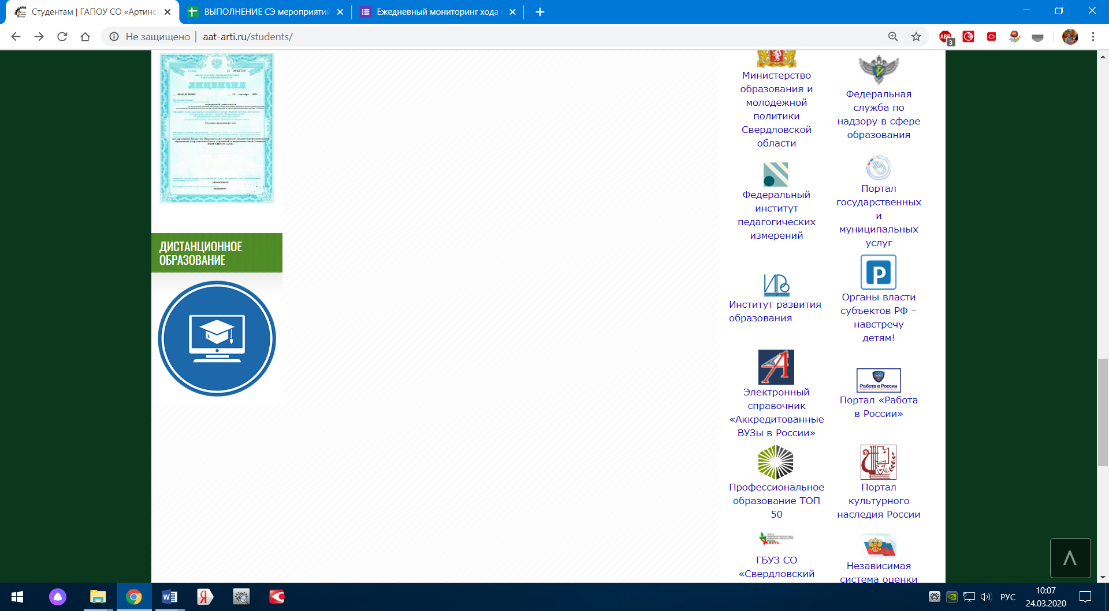 Задания в СДО:Прочитать повесть А. Куприна «Гранатовый браслет»Куприн. Задание 1. (на оценку)Познакомиться с биографией А.М. Горького.Тема 5.6. Максим Горький. (познакомиться с информационным ресурсом)Тест по биографии М. Горького (на оценку)Прочитать рассказы М. Горького «Старуха Изергиль», «Челкаш», «Макар Чудра»Задание 27. Таблица ранних рассказов М. Горького. (на оценку)Уважаемые студенты! За выполнение заданий на среду 24.11.2021  вы должны получить 3 оценки, если до понедельника 29.11.2021г.  не будут выполнены все задания, в журнал будут выставлены неудовлетворительные оценки.